Moduł czujnika ciśnienia MTF-1
zatwierdzony dla obszarów ExKlingenberg, maj 2022. Moduł sensora ciśnienia model MTF-1 firmy WIKA jest teraz dostępny również w wersji z dopuszczeniem ATEX i IECEx.Nowy wariant modułu kompaktowego wspiera producentów w opracowywaniu produktów końcowych przeznaczonych do zastosowań w środowiskach zagrożonych wybuchem. Posiadanie certyfikatów komponentów ATEX i IECEx dla MTF-1 upraszcza homologację Ex całego systemu.Moduł czujnika ciśnienia, zaprojektowany dla ciśnień do 1000 barów, posiada cechy, które pozwalają na jego zastosowanie w krytycznych i wrażliwych aplikacjach. Jego komórka pomiarowa ze stali nierdzewnej jest przyspawana do przyłącza procesowego, dzięki czemu nadaje się do pracy z mediami agresywnymi. Ponadto "suchy" i nieuszczelniony element czujnika minimalizuje ryzyko zanieczyszczenia medium.W wersji z dopuszczeniem Ex model MTF-1 przesyła zmierzoną wartość ciśnienia za pomocą energooszczędnego sygnału I2C. Protokół cyfrowy podaje również wartość temperatury czujnika. Informacje te mogą być wykorzystane do monitorowania stanu urządzenia końcowego.Liczba znaków: 1.011Słowa kluczowe: MTF-1 z aprobatami ExProducent:WIKA Alexander Wiegand SE & Co. KGAlexander-Wiegand-Straße 3063911 Klingenberg/GermanyTel. +49 9372 132-0Fax +49 9372 132-406vertrieb@wika.comwww.wika.deZdjęcie firmy WIKA: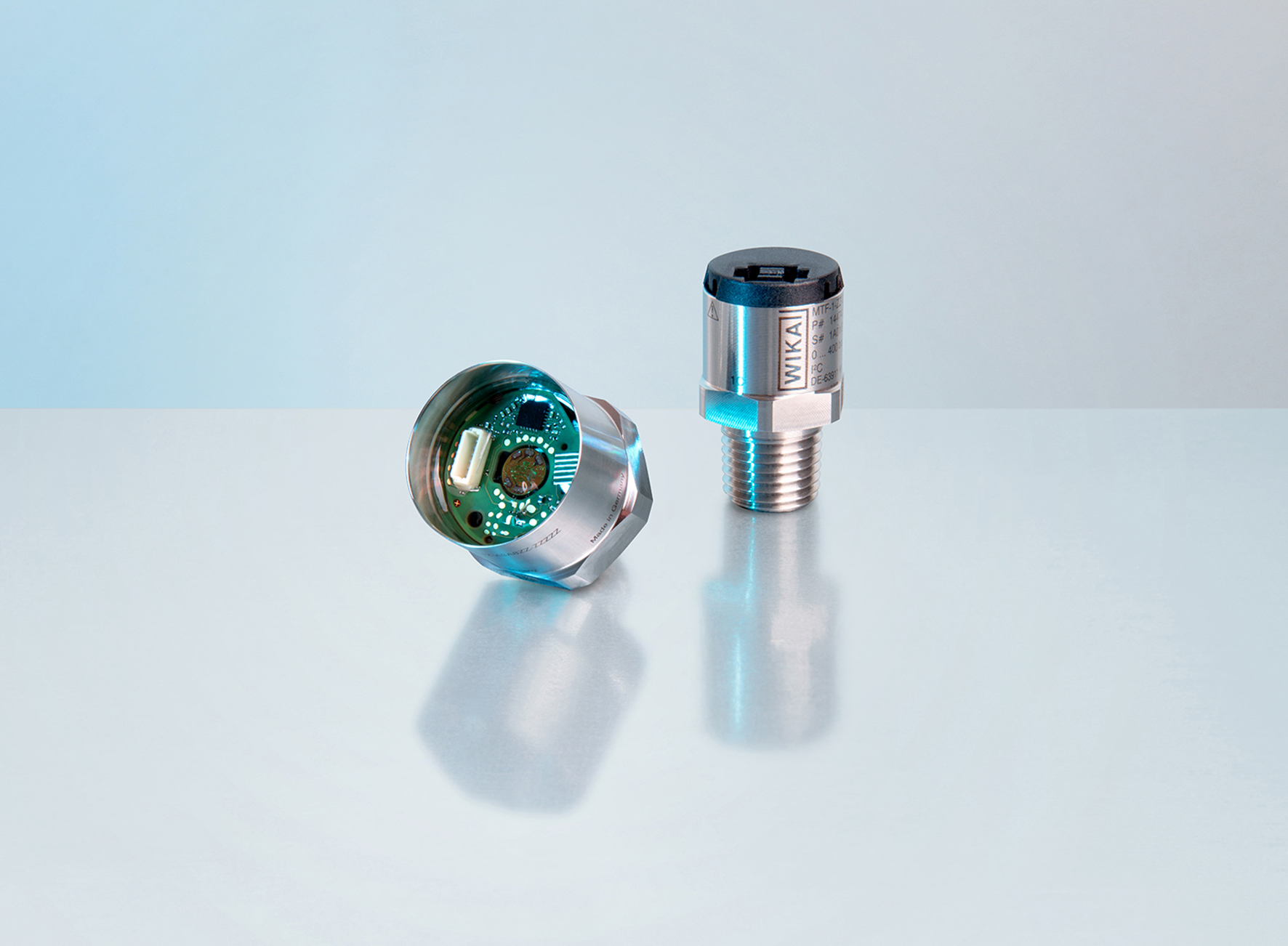 Model: MTF-1 z aprobatą ExEdycja przez:WIKA Polska spółka z ograniczoną odpowiedzialnością sp. k. ul. Łęgska 29/35 87-800 Włocławek Tel. (+48) 54 23 01 100 Fax (+48) 54 23 01 101 info@wikapolska.pl www.wikapolska.plReklama prasowa WIKA 